 Государственное казенное учреждение здравоохранения Астраханской области «Специализированный дом ребенка «Капелька»ОТЧЕТОБ ИТОГАХ РАБОТЫ ГКУЗ АО «Специализированный дом ребенка «Капелька»за 2019 годАстрахань 2020Основные цели и задачи деятельности учреждения в отчетном периоде.                                                                                 Таблица 1Приложение 1Структура учреждения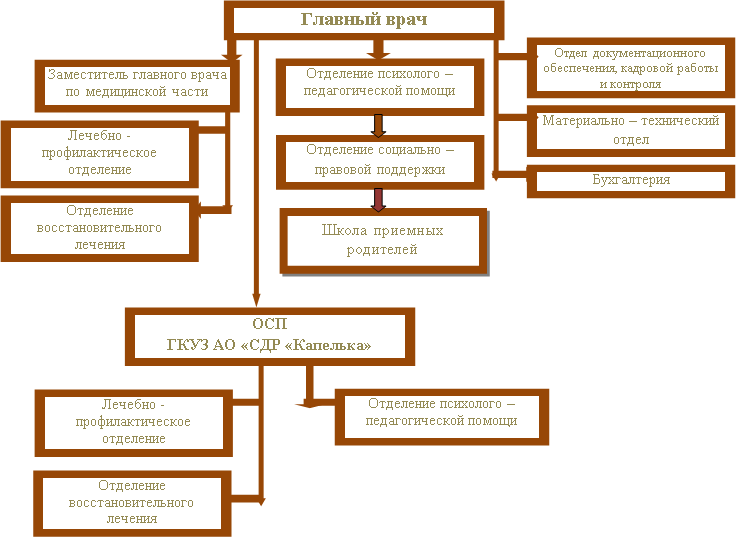 Приложение 2Приложение 3Схема межведомственного взаимодействия, связи с общественными структурами2.Организация социального обслуживания и социальной реабилитации.В ГКУЗ АО «СДР «Капелька» обслуживаются дети, оставшиеся без попечения родителей, а также дети, находящиеся на социальной реабилитации по заявлению родителей, из семей, находящихся в трудной жизненной ситуации. Таблица 1Контингент детей, поступивших в дом ребенка за период 2017 – 2019 гг.Численность обслуживаемых по категориям и видам услуг:Таблица 2Социальная реабилитация детейВ 2019 году увеличилось количество поступлений детей с тяжелыми наследственными заболеваниями, так же детей, находящихся в трудной жизненной ситуации.Таблица 3Школа приемных родителейВ прошедшем году обучение кандидатов в замещающие родители велось в очной форме. Курс занятий в ШПР состоит из 80 академических часов. В которые включены лекции, практические занятия, тренинговые упражнения, индивидуальные консультации, диагностика. В процессе подготовки слушатели имели возможность определиться с выбором формы жизнеустройства, мотивации. На лекционных и практических занятиях принять, сформировать готовность решать трудные вопросы, с которыми предстоит встретиться в процессе воспитания приемного ребенка. За период с января по декабрь 2019 г. выразили желание пройти обучение в «Школе приемных родителей» и подали заявление в службу подготовки граждан 107 заявителей. Обучение в «Школе приемных родителей» успешно прошли и получили «Свидетельства» о подготовке 55 граждан, желающих принять на воспитание детей в семью, из них 21 кандидат в замещающие родители приняли и воспитывают детей в своих семьях. 11 граждан, подавших заявление в ШПР, не прошли обучение по причине непосещения занятий и 1 гражданин по причине не удовлетворительного прохождения итогового тестирования.   С 21.11.2019 г. в «Школе приемных родителей», в настоящее время обучаются и готовятся к приему детей в семью 29 граждан, которые окончат обучение и получат свидетельства 14.02.2020 г.3.Реализация комплексной программы социальной реабилитации.Программа социальной реабилитации состоит из комплекса мероприятий медико-психолого-педагогической и социально-правовой помощи детям. Лечебно-профилактическая и реабилитационная помощь воспитанникам дома ребенка строится  с учетом анатомо - физиологических особенностей раннего детского возраста, закономерностей развития высшей нервной деятельности, которые обуславливают гармоничное развитие ребенка и формирование у него социального поведения. Основу системы медицинского обеспечения воспитанников составляют: контроль за состоянием здоровья и факторами, определяющими его формирование; ранняя коррекция нарушений здоровья и развития.  Особое место занимают профилактические  и оздоровительные мероприятия, основными принципами которых являются:•	комплексность использования профилактических оздоровительных технологий с учетом состояния  здоровья воспитанников;•	непрерывность проведения мероприятий;•	максимальный охват всех нуждающихся в оздоровлении.В отделения восстановительного лечения созданы условия, позволяющие эффективно оказывать адресную комплексную помощь в социальной реабилитации  детям раннего возраста.В течение года воспитанникам оказывалась специализированная, в том числе высокотехнологичная медицинская помощь в медицинских учреждениях Астраханской области и других городах Российской Федерации:Таблица 4 В 2019 году воспитанники дома ребенка получали лечение и обследование в следующих центрах: Федеральный центр сердечно-сосудистой хирургии г. Астрахань, ГБУЗ АО  «ОДКБ им. Н.Н. Силищевой»,  Научно-исследовательский институт педиатрии г. Москва, Российская детская клиническая больница г. Москва, Научно-исследовательский институт детской ортопедии им. Г.И. Турнера г. Санкт- Петербург, Научно-исследовательский институт уха, горла, носа и речи г. Санкт- Петербург. Активное участие в иногороднем лечении воспитанников принимал Благотворительный фонд «Волонтерская помощь детям-сиротам», «Петербургские родители».Воспитанникам проводилась высокоинформативное, дорогостоящее обследование, с целью уточнения диагноза:Компьютерная томография (КТ)Магнитно-резонансное исследование (МРТ)Таблица 5    Врачи дома ребенка тесно контактирует с кафедрами  ФГБОУ ВО "Астраханский государственный медицинский университет" МЗ РФ, принимают участие  в научно-исследовательских работах.  Психолого-педагогическая программа реабилитации и абилитации состоит из комплекса последовательных мероприятий: - диагностического обследования детей на основе авторских диагностик психо-эмоциональной и познавательной сферы; - адаптационных мероприятий для вновь поступивших детей;- коррекционно – развивающих занятий, которые составляются по государственным образовательным стандартам с использованием разнообразных методик - сказкотерапия, музотерапия, арттерапия, пескотерапия, тестопластика, мультимедийные технологии, М. Монтессири.Психолого-педагогическая программа направлена на создание условий для социально-личностного развития детей: для адаптации, для комфортного пребывания детей в учреждении, положительного отношения ребенка к себе, другим людям, к окружающему миру - для коммуникативной и социальной компетентности детей.  Предметно-пространственная развивающая среда, созданная в доме ребенка, позволяет каждому воспитаннику проявлять творческие способности, реализовывать познавательные, эстетические и коммуникативные потребности. Для занятий с детьми в учреждении оборудованы и оснащены: музыкальный зал,  кабинет  Монтессори, комната психологической разгрузки. В каждом групповом помещении организованы микро-зоны:-   двигательной активности;-   познавательной деятельности;-   продуктивной деятельности;-   игровая.   Среда выступает условием развития личности ребёнка. В каждой группе выработан свой стиль в оформлении интерьера.    Развивающая предметно-пространственная среда обеспечивает возможность общения и совместной деятельности детей (в том числе разного возраста и детей с ОВЗ) и взрослых, двигательной активности детей, а также возможность для уединения. Ее содержание насыщенно, вариативно, доступно и безопасно.  При поступлении детей в учреждение диагностируется отставание в психофизическом развитии. Поступающие дети педагогически запущены, социально не адаптированы, физически ослаблены. После проведения комплексной программы социальной реабилитации у детей отмечается положительная динамика развития. В 2019г. было составлено 261 индивидуальная программа реабилитации и жизнеустройства (ИПРиЖ).В доме ребенка созданы условия и наблюдается положительная динамика реабилитации детей, что показано на диаграмме:Рисунок 1Динамика нервно-психического развития воспитанниковПо результатам проведенных обследований за 2019 год прослеживается динамика уровня нервно-психического развития воспитанников. Детей с 5 группой развития стало на 5 % больше, т.к. прибыли дети, имеющие 5 группу развития. На 1 % уменьшилось количество детей, имеющих 4 группу развития. На 3 % уменьшилось  количество детей, имеющих 3 группу развития. На 1% уменьшилось количество детей, имеющих 2 группу развития.Для защиты и охраны, социальных прав детей, находящихся в трудной жизненной ситуации и детей, оставшихся без попечения родителей, в доме ребенка оказывается социально-правовая помощь. Специалисты социально-правовой направленности организуют наличие правоустанавливающих документов в личном деле ребенка в соответствии с законодательством РФ. Осуществляют работу по обеспечению:защиты жилищных, имущественных прав детей, оставшихся без попечения родителей;оформления пенсий, пособий;подготовке материалов и участия в судебных заседаниях по лишению (ограничению) родительских прав, взысканию алиментов, установление отцовства и участие в уголовном судопроизводстве, как представители лица потерпевшего;взаимодействия со службами судебных приставов г. Астрахани и Астраханской области по взысканию с должников алиментов, неустоек;контроля за поступлением денежных средств на  личные счета  воспитанников;привлечению родителей к административной ответственности за ненадлежащее выполнение родительских обязанностей.Таблица 6Социально-правовая работа        Проводится работа по профилактике  семейного неблагополучия  и социального сиротства.  Таблица 7Мероприятия по профилактике безнадзорности и беспризорностиАктивно ведется работа по устройству детей–сирот и детей, оставшихся без попечения родителей в семьи, путем своевременной подготовки документов в органы опеки и попечительства, с целью передачи детей в замещающие семьи. Под опеку, усыновление, в кровную и приемную  семьи было передано 101 ребенок.Одним из приоритетных направлений в деятельности учреждения является устройство детей в кровные и замещающие семьи. Работа с кровной семьей, профилактика неблагополучия в семьях, живущих в трудных условиях крайне важна. Дети должны жить с родителями – это их наиважнейшее право, а родители обязаны создавать условия для благополучия своих детей. Жить и воспитываться в семье — неотъемлемое, приоритетное право любого ребенка, так как семья — это естественная и необходимая среда для индивидуального и социального развития.Жизнеустройство, социализация и сопровождение детей-сирот. Работа с кровной семьей и ближайшим окружением воспитанников.Таблица 8Формы устройства детей в период 2016 г. - 2018 г.В 2017 году работа по формированию ответственного родительства охватила  142 семьи. Из них 55 замещающих семей и 87 кровные семьи.В 2018 году работа по формированию ответственного родительства охватила  147 семей. Из них 74 замещающие семьи и 73 кровные семьи.В 2019 году работа по формированию ответственного родительства охватила  101 семья. Из них 41 замещающая семья и 60 кровных семей.Рисунок 2Динамика численности детей, устроенных в замещающие семьи, вернувшихся в кровную семью.Работа по сопровождению семей, в 2019 году, способствовала возврату 60 детей в кровные семьи, и уходу 41 ребенка в замещающие семьи. Медико-психолого-педагогическое сопровождение кровных и замещающих семей направлено на обеспечение эффективного взаимодействия  детей и родителей. При организации работы с семьями использовались программы для замещающих семей «Мамины руки» направленной на подготовку родителей к принятию ребенка,  для кровных семей «Будем все вместе» направленную на реабилитацию родителей и возвращение ребенка. Проведенная работа оказала положительное воздействие на психологическое здоровье кровной и замещающей семьи. Семейная модель жизнеустройства детей в учреждении, способствовала социализации и адаптации к семейным условиям и переходу в семью. Работа с кровной семьей и ближайшим окружением воспитанников в учреждении осуществлялась в рамках программы развития ответственного родительства. Для улучшения внутрисемейных отношений и налаживания детско-родительских связей организован клуб «Семейный очаг». За 2019 год  проведено 18 встреч. Анализ работы с родителями показал, что повысилась родительская компетентность в вопросах воспитания и развития ребенка. 5.Реализация программных мероприятий и социально значимых проектов. Участие в конкурсах социальных проектов. Благотворительные мероприятия.Таблица 97.Укрепление материально-технической базы, совершенствование системы комплексной безопасности: основные виды выполненных работТаблица 10Совершенствование системы комплексной безопасности8. Организация методической работы в учреждении: проведение семинаров для сотрудников, участие в мероприятиях по обмену опытом, в том числе за пределами области. Разработка и внедрение инновационных технологий.Таблица 119.Осуществление информационной работы: количество новостей, размещенных на странице учреждения сайта министерства; число публикаций в СМИ и сюжетов на ТВ; число публикаций в отраслевых журналах об опыте работы; работа с сайтом www.bus.gov.ruТаблица 1210.Анализ структуры кадров в учреждении: по возрасту, по образованию, текучесть кадров. Повышение квалификации и аттестация. Награждение.Таблица 13ЧисленностьТаблица 14Принято сотрудниковТаблица 15Текучесть кадровТаблица 16По возрастным группамТаблица 17Распределение медицинских и педагогических работников по категориямТаблица 18Прошли циклы повышение квалификации и профпереподготовкиТаблица 19АттестацияТаблица 20По образованиюТаблица 21Награждения 2019 год11. Работа по оптимизации расходов. Привлечение внебюджетных средств. Анализ востребованности и объема представляемых платных услуг. Реализация указов Президента РФ в части повышения заработной платы отдельным категориям работников (дорожные карты).Таблица 22Таблица 23Внебюджетная деятельность12. Перспективные задачи учреждения на 2020 год.Продолжать работу  по улучшению  условий пребывания детей в учреждении.Продолжать работу, направленную на подготовку детей к переходу в замещающую семью и последующее сопровождение замещающих семей, с целью профилактики возвратов детей. Формировать «ответственное родительство», способствовать возврату ребенка в кровную семью и сохранению семьи, с целью предотвращения вторичных возвратов. Внедрение в коррекционно-развивающий процесс новых педагогических программ и технологий. Использование в работе современных педагогических технологий по развитию познавательной и речевой деятельности, с применением индивидуального подхода,  здоровьесберегающих технологий и личностно – ориентированной модели взаимодействия.Улучшение качества и эффективности подготовки граждан, желающих принять на воспитание детей в семью. Внедрять и применять новые методы психологической работы с замещающими семьями.Продолжать активную работу с благотворителями по привлечению пожертвований на развитие дома ребенка. Укреплять материально-техническую  базу дома ребенка. Исполнитель:  Иноземцева Ольга Андреевна, главный врач, рабочий телефон: 36-63-91                                                                  __________________________(дата, подпись)           Межведомственное взаимодействиеЗадачи взаимодействияМинистерство социального развития и труда  АО и подведомственные учреждения Защита прав и интересов детей раннего возраста; внедрение центрированной модели семейного жизнеустройство детей по проекту «Как дома»; сопровождение и развитие ответственного родительства в кровных и замещающих семьях.Министерство здравоохранения АО и подведомственные учреждения здравоохраненияНаблюдение за состоянием здоровья, физическим и психическим развитием воспитанников, оказание им медицинской помощи; динамическое наблюдение за диспансерными больными; комплексная оценка физического развития; медицинская реабилитация; вакцинация;соблюдение санитарно-гигиенического режима, рационального питания и физического воспитания;освоение и внедрение новых методов комплексной реабилитации детей.УВД АОУФССП АОПенсионный фонд РоссииСуды АОЗагс АООУФМС АОРозыск, установка личности детей и родителейАлиментные обязательстваОформление СНИЛСов, пенсии.Лишение родительских прав, установление личности, усыновлениеЗапрос о регистрации рожденияСнятие с регистрационного учета, оформление гражданстваКонтингент детейПоступило впервыеПоступило впервыеПоступило впервыеПериод201720182019Отказные 82111На временном воспитании362121Оставленные в ЛПУ867Социальная реабилитация9876101Лишены родительских прав1--Ограничены в родительских правах---Подкинутые-22Отобранные по решению суда---Оставлены без попечения родителей ---Мать осужденная-31Мать недееспособна---Сирота-1-Всего150130143Обслужено за год детей 257220206Категория  обслуживаемых201720182019Дети, оказавшиеся в трудной жизненной ситуации98 76 112Категория  обслуживаемых201720182019Граждане, изъявившие желание взять ребенка, оставшегося без попечения на воспитание в семью455355Вид помощиСпециализированная медицинская помощь Специализированная медицинская помощь Высокотехнологичная медицинская помощьВысокотехнологичная медицинская помощьВид помощиАстраханская областьДругие города Российской Федерации Астраханская областьДругие города Российской Федерации 2017366152018313-220195842-201720182019КТ3-5МРТ4-2Защита жилищных, имущественных прав детейОформление пенсий, пособийУчастие в судебных заседанияхВзаимодействие со службами судебных приставовПоступление денежных средств на  личные счета  воспитанниковПривлечение родителей к административной ответственности32 чел.6 чел.44 заседаний32 дела21 счетов33 род.Беседы, акции по жестокому обращению с детьмиБеседы о правах ребенкаКонсультации84116199Период201720182019Выбыло всего167157108Усыновление3119Опека184312Приемная семья342020Перевод2395Кровная семья877360Умерло211Название проектаЦель проектаЧисленностьПроект «Семейная гостиная»Программы проекты:«Будем все вместе» - программа по реабилитации кровных родителей;«Мамины руки» - программа по сопровождению замещающих семей.Содействие в создании оптимальных условий для развития, воспитания и социализации детей-сирот и детей, оставшихся без попечения родителей, в кровной и замещающей семьях.60 кровных семей41  замещающая семьяБлаготворительная акция милосердия «Белый цветок»Создание условий для формирования социально-нравственных, духовных ценностей дошкольников.78 воспитанников ГКУЗ АО «СДР «Капелька»Комплекс мер, направленных на совершенствование работы органов и учреждений системы профилактики безнадзорности и правонарушений несовершеннолетних, в Астраханской области на 2018 - 2022 годыЗащита прав и интересов детей-сирот и детей, оставшихся без попечения родителей, находящихся на воспитании в семьях и под надзором в подведомственных исполнительным органам государственной власти Астраханской области организациях для детей-сирот и детей, оставшихся без попечения родителей, и недопущения их гибели и жестокого обращения с ними54 семьиКультурно-социальный проект «Астраханские сезоны»Организация досуга горожан, приобщение астраханцев к культурным ценностям. 15 чел.Областной проект «Играем вместе!»Активное вовлечение родителей в процесс формирования позитивных, конструктивных взаимоотношений с ребенком.49 чел.Проект «Уютный дом»Улучшение  психического здоровья детей, воспитывающихся в домах ребёнка и создание предпосылок для их дальнейшей успешной адаптации через преобразование типового для детей – сирот в учреждение, реализующее «семейные» принципы воспитания.119 детей201720182019Обслуживание пожарной сигнализации57,578,1144,1Эксплуатация тревожной кнопки3,66,06,1Замеры сопротивления10,316,019,0Обучение  по охране труда и пожарной безопасности, электробезопасностиБлаг.5,3Благ.Перезарядка огнетушителей2,96,5-Приобретение огнетушителей-Бдаг.-Монтаж системы видеонаблюдения-113,5-Огнезащитная пропитка2,55,33,0Испытание по контролю качества огнезащитной обработки6,512,615,0Приобретение само спасателей, автон. ср-в пожаротушения-221,2-Поставка и установка дверей металлических противопожарных-152,1-Изготовление планов эвакуации и знаков---Установка привода автоматического к воротам---Монтаж беспроводной пожарной сигнализации---Монтаж охран.сигнализации-11,9-Охранные услуги363,5290,350,0Итого:446,8906,9207,2Наименование проведенных обучающих семинаров, конференций, круглых столов(дата проведения)Количество изготовленных методических рекомендаций, учебно – методических пособий, буклетов (их наименование)Количество обученных специалистов учреждений социального обслуживания семьи и детей.Координационный центр:1.Семинар-тренинг «Волшебство эмпатии» - 15.02.19.2.Дистанционный семинар: «Воспитание социально-адаптированной личности в процессе формирования трудовой деятельности» - 28.06.19.3.Психологический тренинг «Эффективные технологии помощи детям с ОВЗ» - 19.11.19.4.Семинар «Раннее вмешательство в условиях дома ребенка. Развитие коммуникации у детей раннего возраста» 16.12.19.Методические рекомендации:-«Сценарий тренинга «Волшебство эмпатии»-13;Памятки:-«Памятка для родителей, имеющих ребенка с ОВЗ» -18;-«В помощь родителям детей с ОВЗ»-18;-«Альтернативная комуникация»-18.Буклеты:-«Раннее вмешательство»-18;Брошюра:- «Модель диагностики в системе ранней помощи детям с ОВЗ»-18; Международный сборник методических рекомендаций для специалистов, работающих с семьями социального риска - 6713 чел.30 чел.18 чел.67 чел.Размещение на странице учреждения сайта министерства Размещение статей на сайте ГКУЗ АО «СДР «Капелька»48 статей50 статейПубликации в отраслевых журналах и сборникахЭлектронные сборники:-  «Специальная педагогика и психология: проблемы теории и практики» - 9 статей;- «Профилактика, выявление и защита детей, оставшихся без попечения родителей, от жестокого обращения» -2 статьи;- «Современные образовательные подходы к обучению и воспитанию детей с ОВЗ» -20 статей;- «Семья в современном обществе: проблемы и пути их решения» - 1 статья;- «Эффективные технологии и практики оказания ранней комплексной помощи детям с ограниченными возможностями здоровья» -10 статейНаучно-практический журнал «Астраханский медицинский журнал» - 2 статьи;Медицинский журнал «Доктор. ру» - 1 статьяСборник статей международной научно-практической конференции «Теория и практика, модернизация научной деятельности» - 1 статья.Работа с сайтом www.bus.gov.ruвелась работа в течение года2019% от общего количестваВсего физических лиц332Из них:врачей226,6средних медработников9628,9педагогов6619,9младших медработников8625,9прочие6218,7201720182019196279201720182019Уволено всего183827Из них:врачей-32средних медработников3128педагогов275младших медработников3-1прочие1016112017 % от общего количества2018% от общего количества2019% от общего количестваДо 29 лет82,282,382,4От 30 до 39 лет7019,35916,85015,1От 40 до 49 лет11932,912736,212236,8От 50 до 59 лет12033,211131,69829,5От 60 лет и старше4512,44613,15416,3Высшая квалификационная категория%Первая квалификационная категория%Вторая квалификационная категория%Не имеют квалификационной категории%Врачи1264,6731,829,114,6Средний медперсонал24254445,82121,966,3Педагоги3959,12030,300710,6201720182019врачи433средние медработники221520педагоги183437прочие156616Итого5911876201720182019врачи576средние медработники192120педагоги30322019% от общего количествавысшее8024,1средние профессиональное17853,6среднее общее7422,3Почетная грамота и благодарственное письмо МСРиТ АО16Почетная грамота и благодарственное письмо ГКУЗ АО «СДР Капелька»41Финансирование в тыс.руб.Финансирование в тыс.руб.Финансирование в тыс.руб.201720172018126 804,4157 309,6157 309,6201720182019		Окна		Окна		Окна14 шт-247 500 руб.-3 шт-27 688,99Материалы для ремонтных работМатериалы для ремонтных работМатериалы для ремонтных работ266 515,60 руб.123 622,97 руб.225 324,15Мягкий инвентарьМягкий инвентарьМягкий инвентарь480 312,00 руб.654 926,27 руб.31 650,66Оборудование О.С.Оборудование О.С.Оборудование О.С.313 768,53 руб.756 410,31 руб.573 555,82ПитаниеПитаниеПитание95 524,80 руб.113 760,00 руб.93 923,05За годЗа годЗа год2 026 717,30 руб.2 292 048,32 руб.1 633 332,75